Уголок учителя- логопеда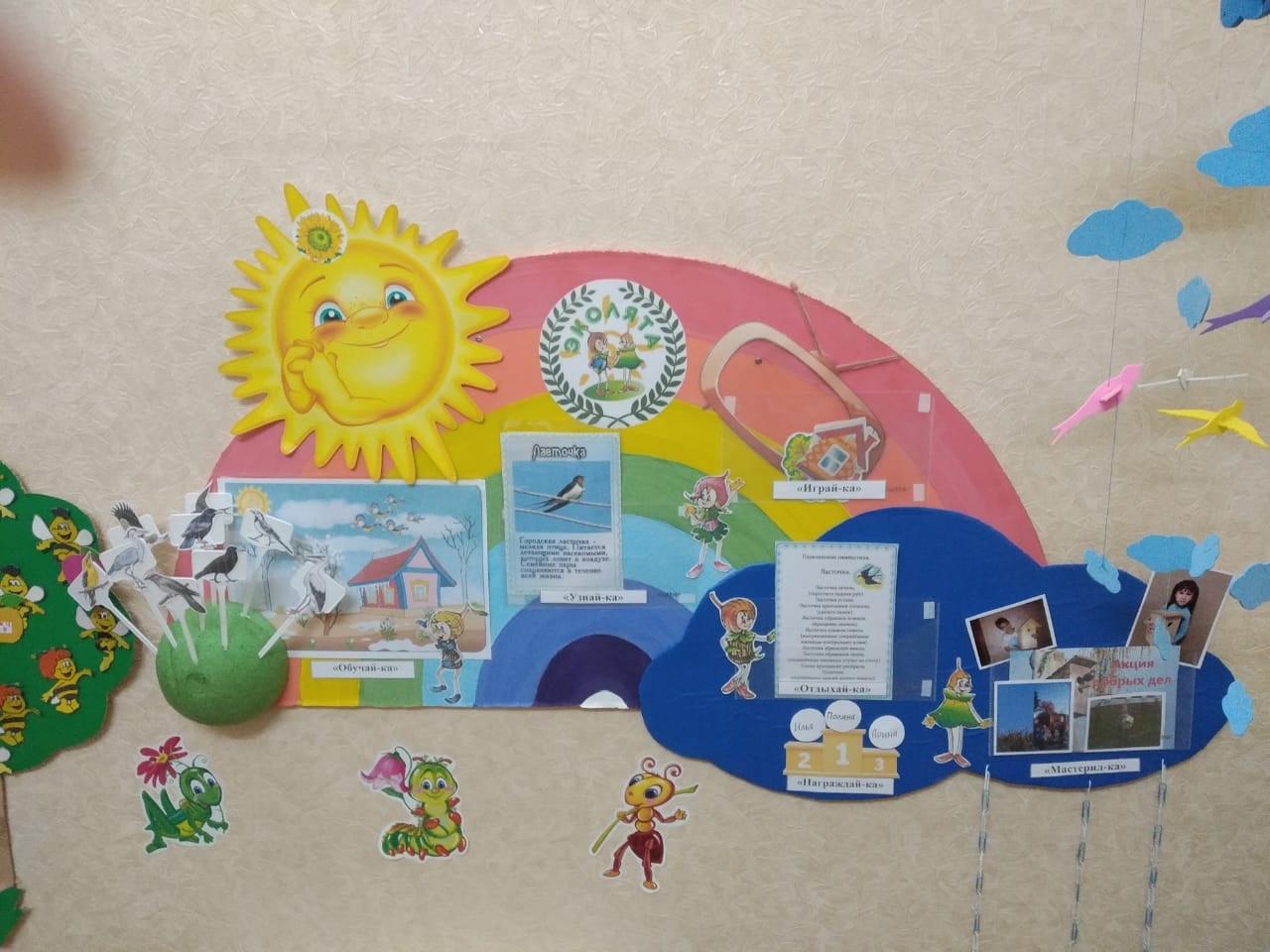 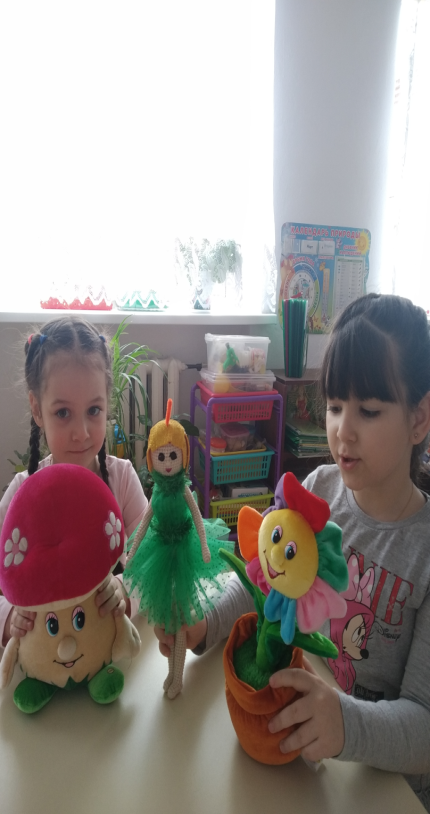 Раздел «ОБУЧАЙКА-КА»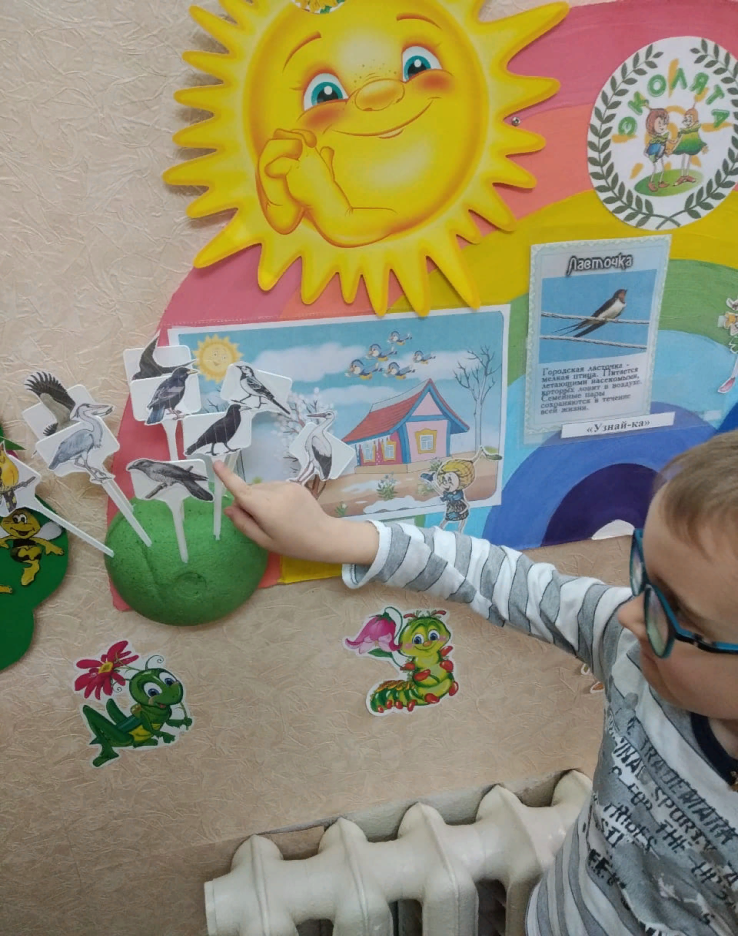 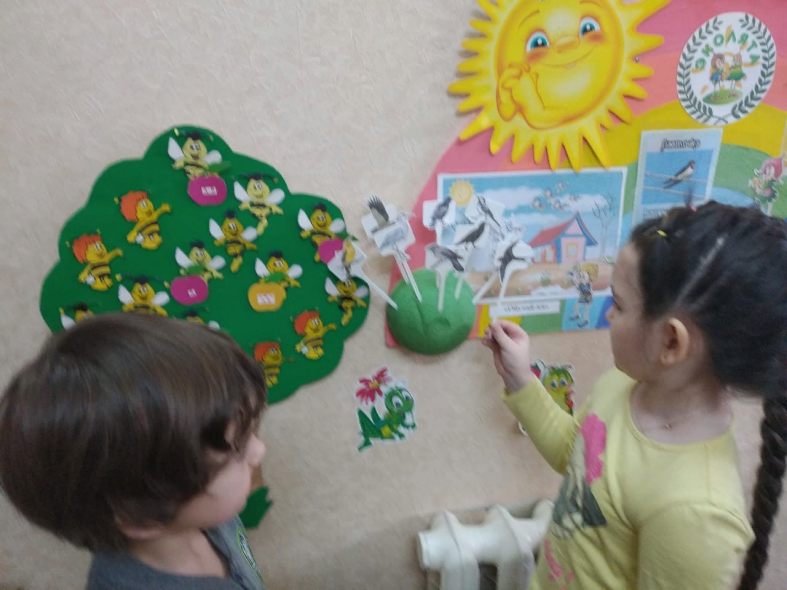 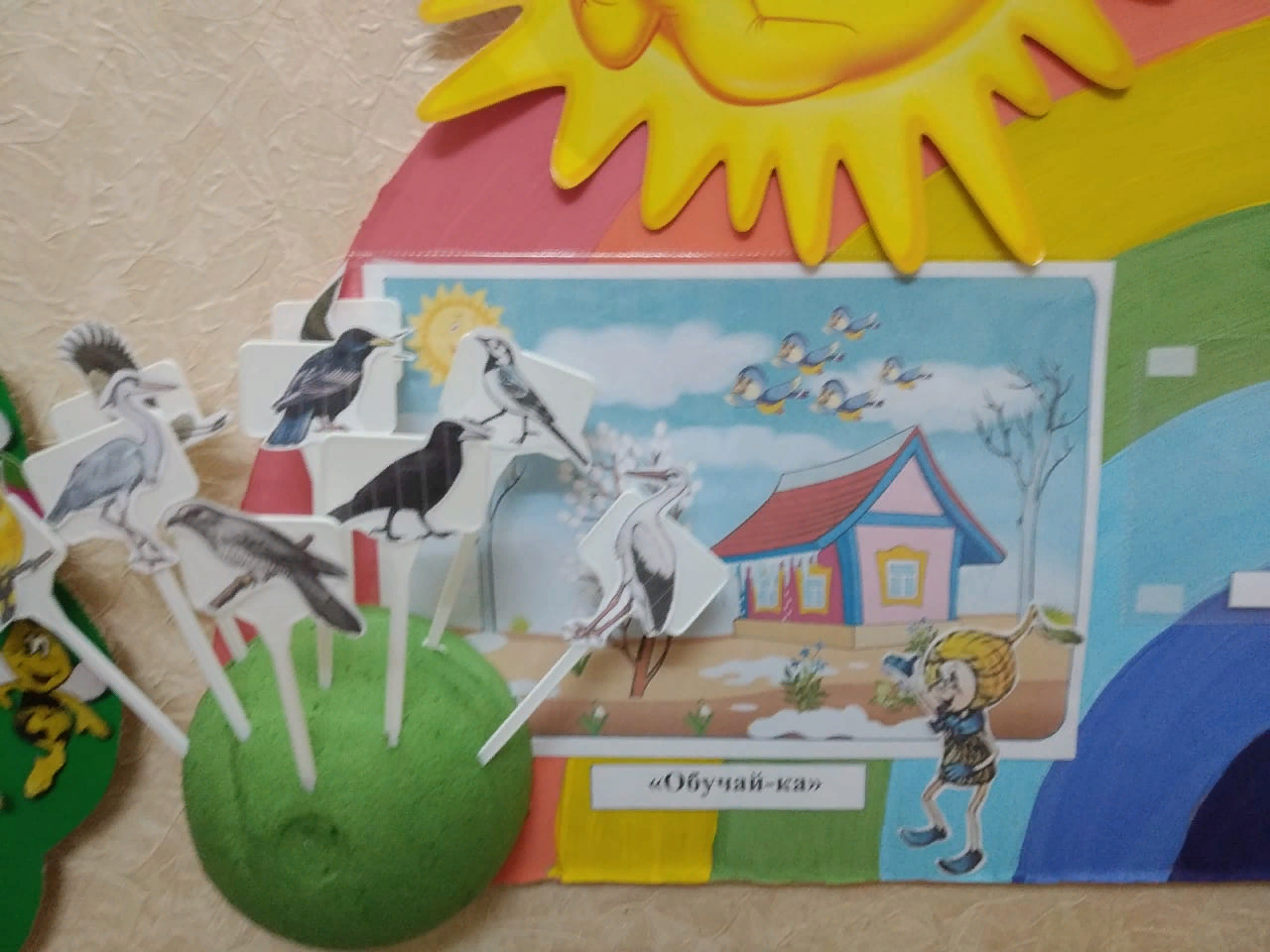 Раздел «Узнай-ка»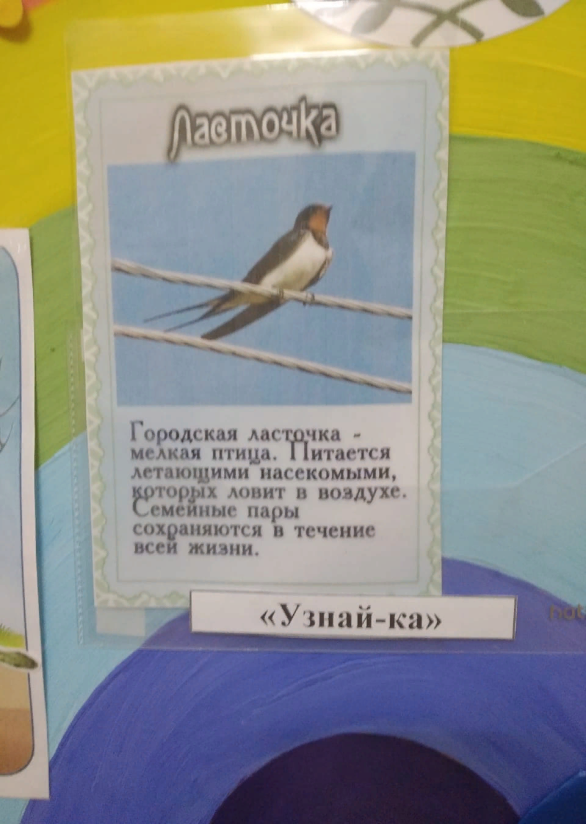 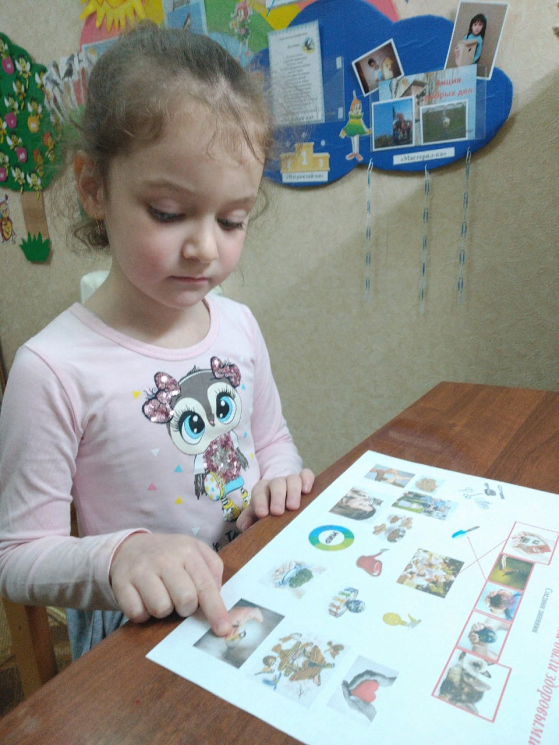 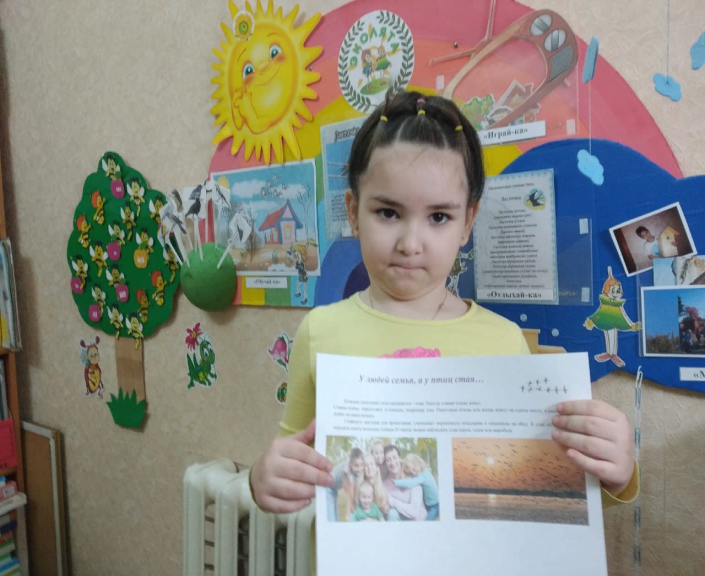 Раздел «Играй-ка»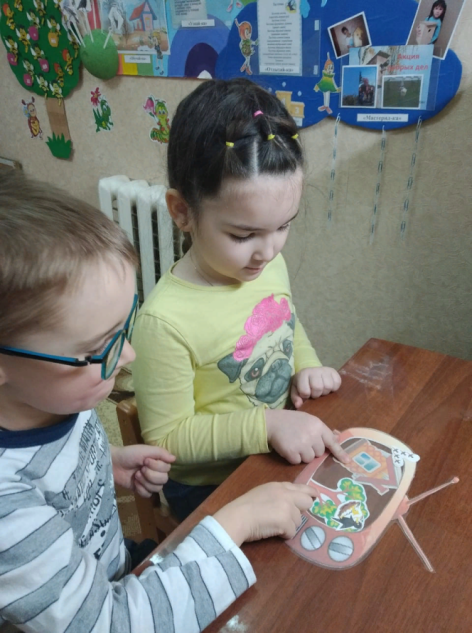 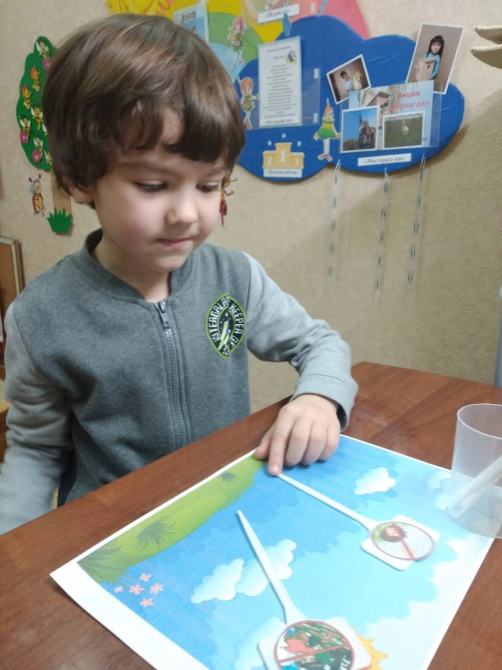 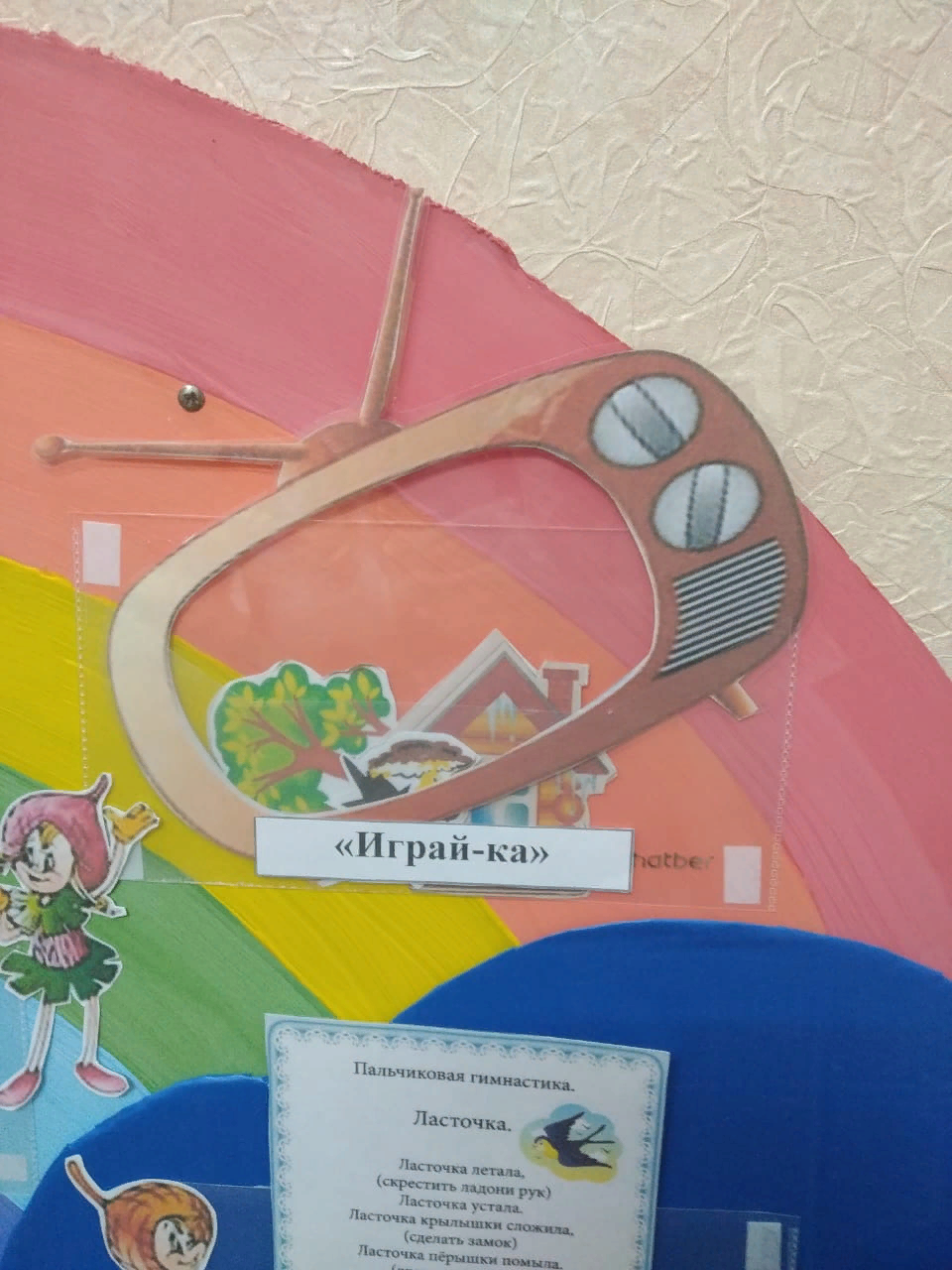 Раздел « Отдыхай-ка»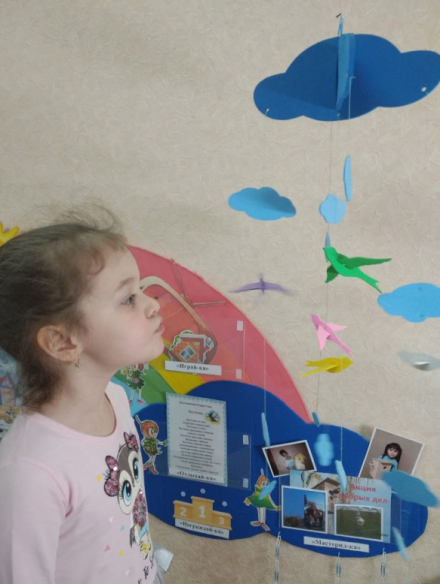 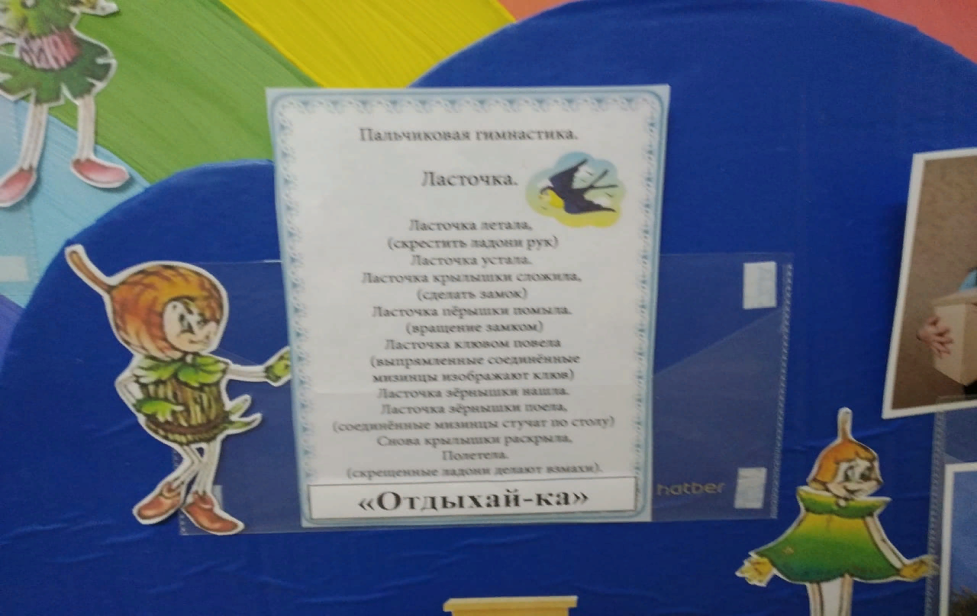 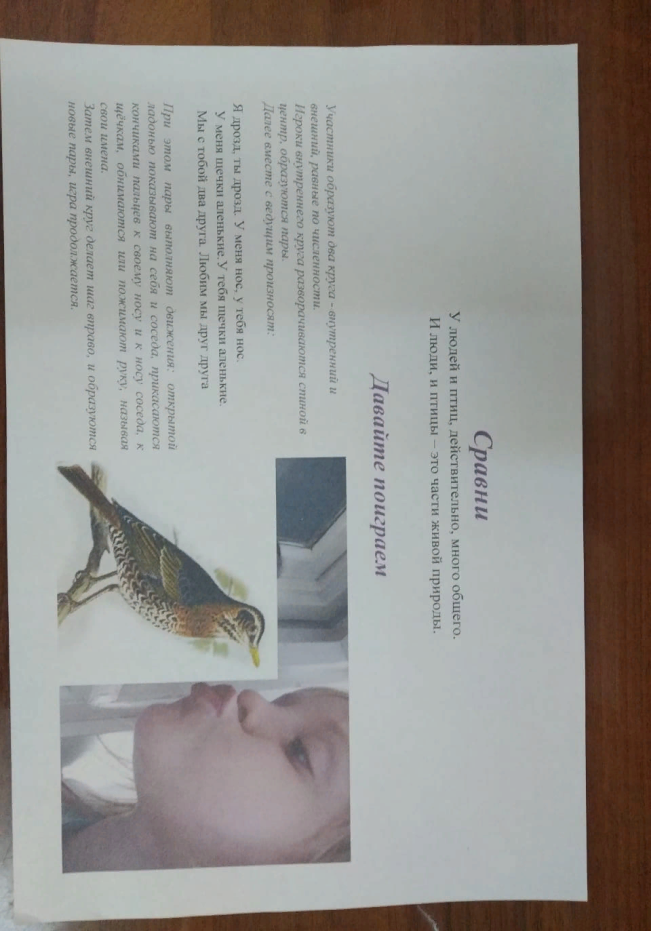 Раздел «Награждай-ка»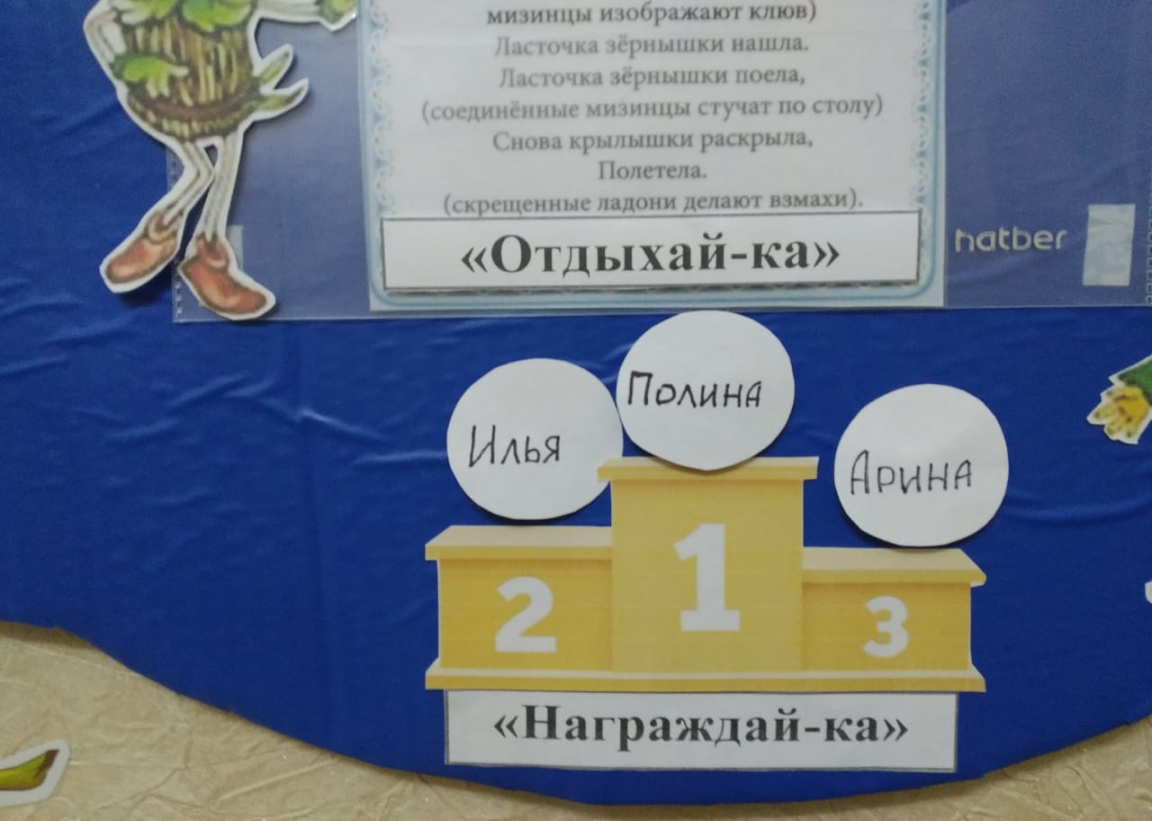 Раздел « Мастерил-ка»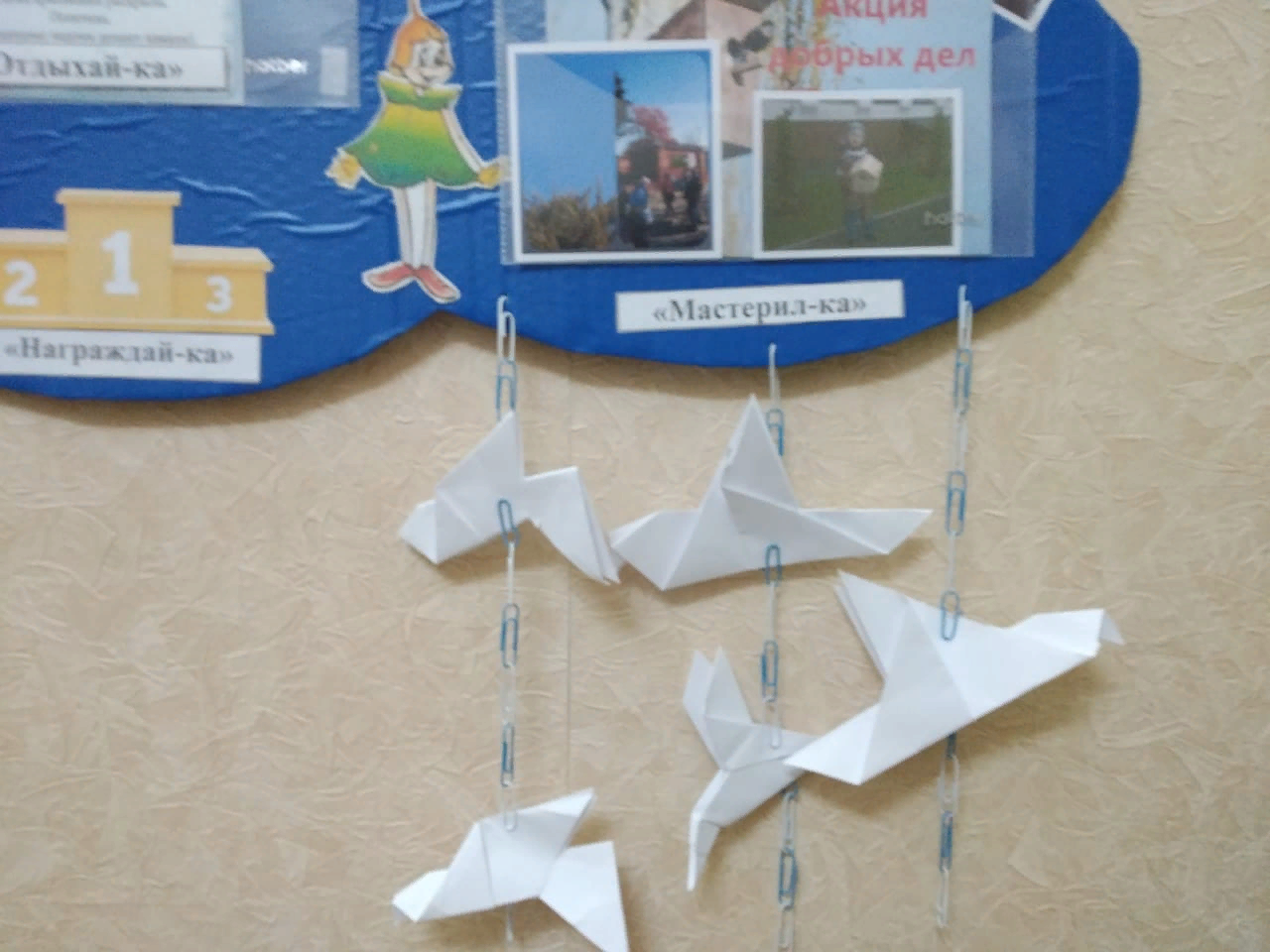 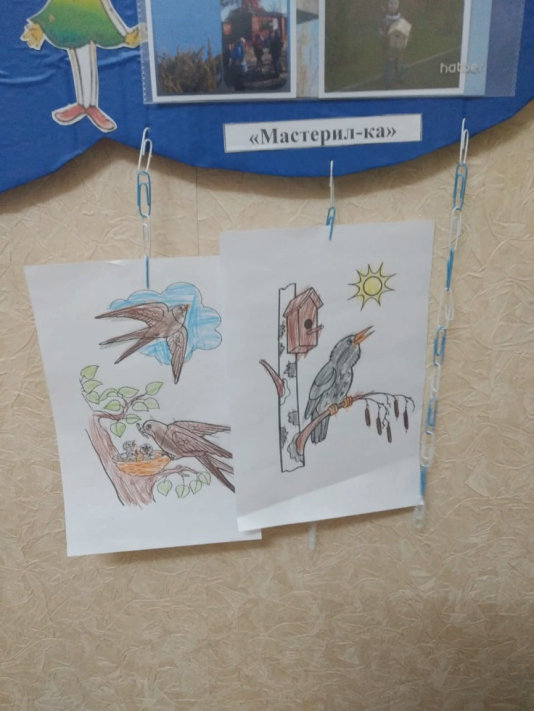 Акции добрых дел  «Эколят»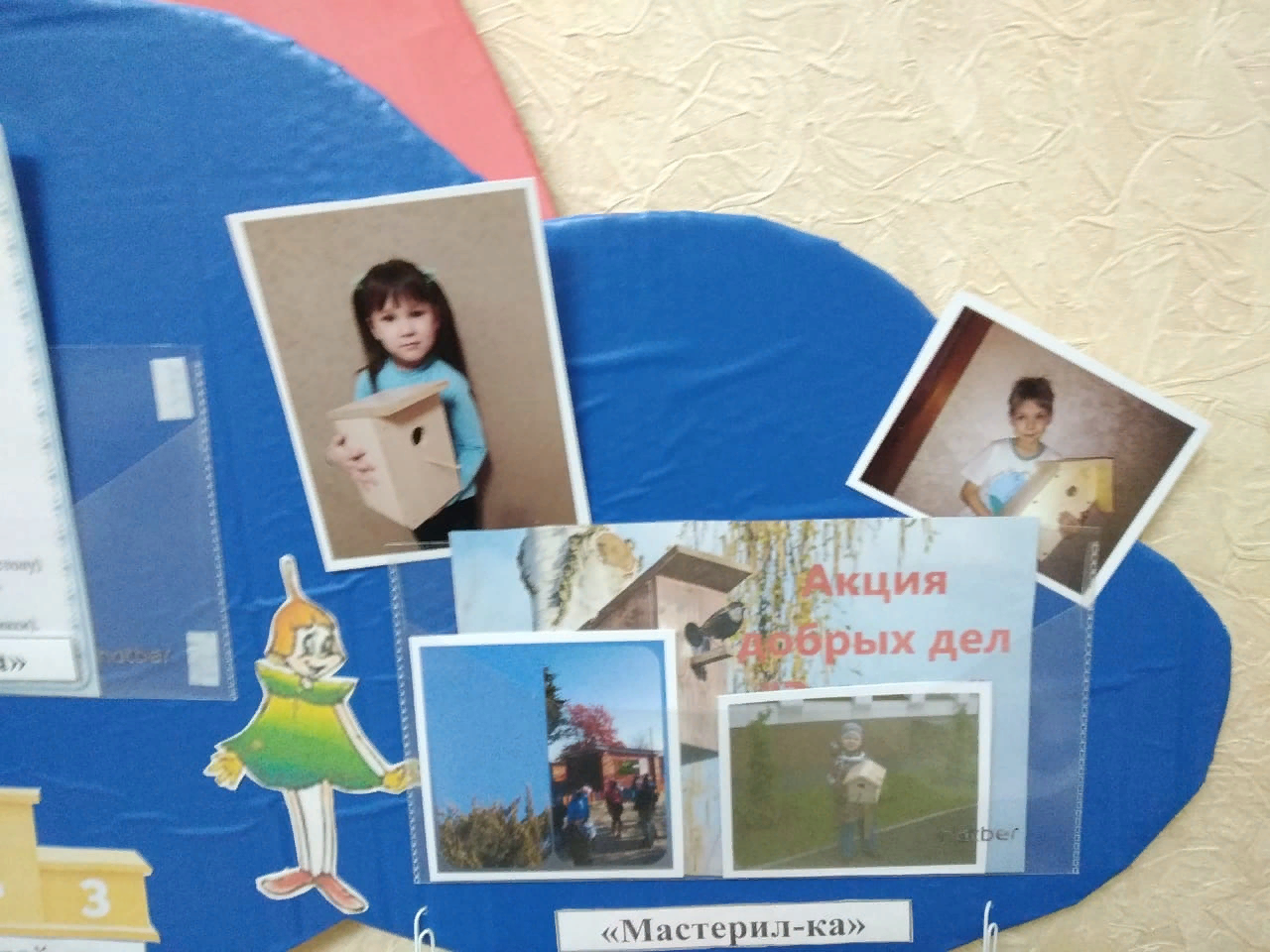 